如何使用 BIND9 建立網域名稱伺服器 DNS server 安裝 Ubuntu server  &  安裝 BIND9  & 指令實戰摘要目錄如何使用 BIND9 建立網域名稱伺服器 DNS server	1安裝 Ubuntu server  &  安裝 BIND9  & 指令實戰	1摘要	1目錄	2第１章 安裝 Ubuntu server	4第１節 確認連上網路	4第２節 確認 /etc/hostname	4第３節 設定 /etc/hosts	4第１項 查看原設定	4第２項 修改 hosts 設定	5第４節 重新登入系統 reboot	5第５節 再次確認設定已啟用Re-check	6第２章 安裝 BIND9	7第１節 修改 named.conf.options	7第２節 修改 named.conf.local	10第１項 什麼是named.conf.local ?	10第２項 在路徑 /etc/bind/zones/ 下製作兩個檔案 db.kevinisncuccpa & db.140	11第３項 使用 named-checkzone確認網域定義檔案正常運作	15第３節 修改 /etc/resolv.conf (未確定部分)	16第４節 修改 named.default-zones	18第５節 重新啟動 BIND9 服務 & 查看紀錄	19第１項 重新啟動 BIND9 服務	19第２項 查看 BIND9紀錄	20第３章 REF. 如何使用 BIND9 建立 DNS	20第４章 附錄. 使用 adduser 新增使用者	22第５章 修正 DNS	25安裝 Ubuntu server(這裡使用 12.04 LTS，強烈建議安裝 LTS 版本)確認連上網路/etc/nework/interface 必須設定 static 重新啟動網路 daemon# /etc/init.d/networking restart確認 /etc/hostname→ dns設定 /etc/hosts查看原設定# cat /etc/hosts127.0.0.1 localhost127.0.1.1 dns# The following lines are desirable for IPv6 capable hosts::1     ip6-localhost ip6-loopbackfe00::0 ip6-localnetff00::0 ip6-mcastprefixff02::1 ip6-allnodesff02::2 ip6-allrouters修改 hosts 設定將第二個 127.0.0.1 修改成 DNS 所在的 IP 位置 140.115.2.153格式： IP 位置	「主機名稱.網域名稱」  alias(代稱)→ 140.115.2.153	dns.kevinisncuccpa  dns# vim /etc/hosts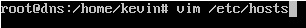 =>127.0.0.1 localhost#127.0.1.1 dns  #註解掉140.115.2.153	 dns.kevinisncuccpa	 dns# The following lines are desirable for IPv6 capable hosts::1     ip6-localhost ip6-loopbackfe00::0 ip6-localnetff00::0 ip6-mcastprefixff02::1 ip6-allnodesff02::2 ip6-allrouters修改結果↓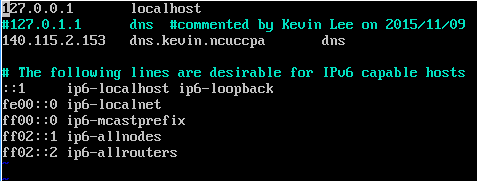 重新登入系統 reboot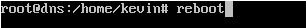 再次確認設定已啟用Re-check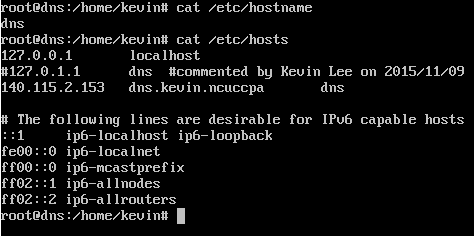 安裝 BIND9按照需求依序修改以下檔案named.conf.optionsnamed.conf.localnamed.conf.resolv.conf修改 named.conf.options這個檔案將告訴我們自建的 DNS 如何指向(forward)上層由 ISP 架設的 DNS；當然，也可以指向 open DNS 例如 Google 提供的 8.8.8.8 或 8.8.8.4我們需要的檔案格式應該要類似以下forwards {// give here your own ISP DNS IP’s and separate each IPs with the semicolon “;”140.115.2.254; # gateway or router140.115.1.31; # the outside DNS’s IP your machine desire};我們先來檢視該檔案原生樣貌// vim –R 唯讀模式# vim –R /etc/bind/named.conf.options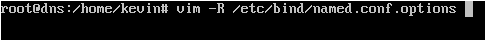 我們得到了原始碼~  來閱讀並上個註解吧!options { directory "/var/cache/bind"; // If there is a firewall between you and nameservers you want // to talk to, you may need to fix the firewall to allow multiple // ports to talk.  See http://www.kb.cert.org/vuls/id/800113 // If your ISP provided one or more IP addresses for stable // nameservers, you probably want to use them as forwarders. // Uncomment the following block, and insert the addresses replacing // the all-0's placeholder. // forwarders { //      0.0.0.0; // }; //======================================================================== // If BIND logs error messages about the root key being expired, // you will need to update your keys.  See https://www.isc.org/bind-keys //======================================================================== dnssec-validation auto; auth-nxdomain no;    # conform to RFC1035 listen-on-v6 { any; };};原生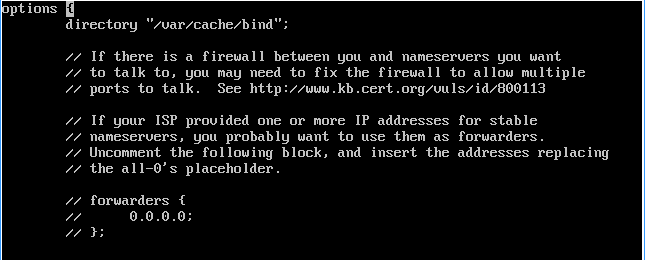 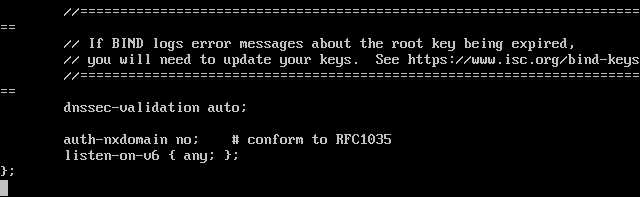 修改後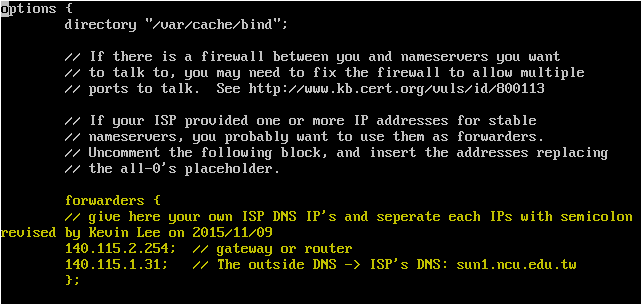 修改 named.conf.local什麼是named.conf.local ?這個檔案將告訴我們自建的 DNS ，正解與反解的 DNS 定義在哪個檔案中我們需要的檔案格式應該要類似以下# Our forward zonezone "kevinisncuccpa" { type master; file "/etc/bind/zones/db.kevinisncuccpa "; };# Our reverse Zone # Server IP 140.115.2.153 zone "2.115.140.in-addr.arpa" {  type master;  file "/etc/bind/zones/db.140"; };我們來檢視原生的檔案# vim -R /etc/bind/named.conf.local//// Do any local configuration here//// Consider adding the 1918 zones here, if they are not used in your// organization//include "/etc/bind/zones.rfc1918";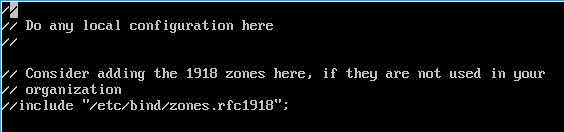 經過修改後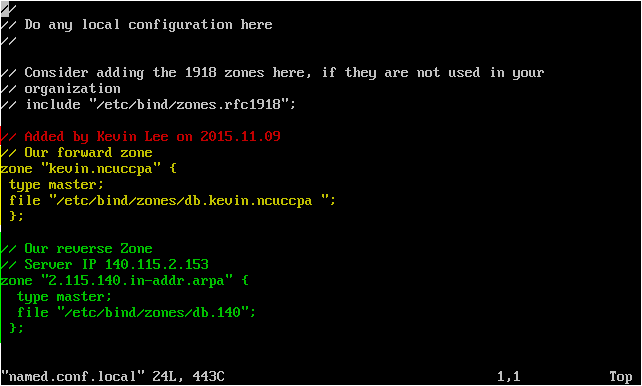 在路徑 /etc/bind/zones/ 下製作兩個檔案 db.kevinisncuccpa & db.140製作 /etc/bind/zones原本沒有 zones 這個路徑(資料夾)，全都是唯讀的檔案↓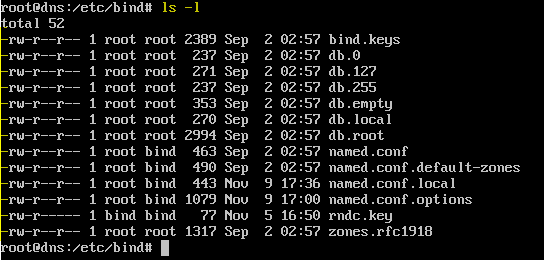 # mkdir /etc/bind/zones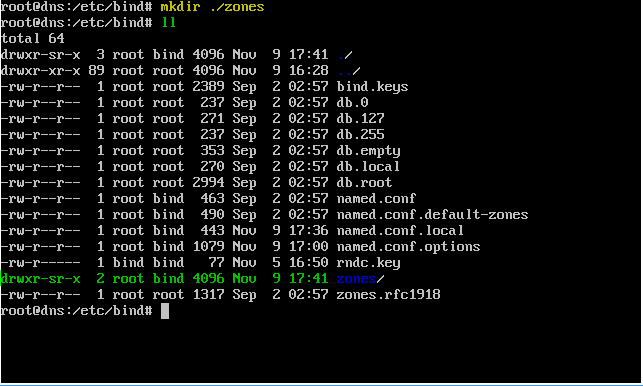 # cd /etc/bind/zones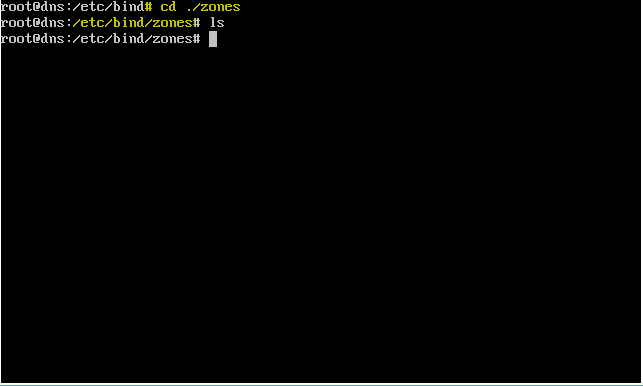 我的機器 IPxenhome.kevinisncuccpa.ncu.edu.tw	140.115.2.151kevinisncuccpa.ncu.edu.tw		140.115.2.152dns.kevinisncuccpa.ncu.edu.tw		140.115.2.153製作 /etc/bind/zones/db.kevinisncuccpa我應該要將下面的內容填入 /etc/bind/zones/db.kevinisncuccpa ; ; BIND data file for local loopback interface ; $TTL    604800 @       IN      SOA     dns.kevinisncuccpa. www.kevinisncuccpa. (                          2         ; Serial                     604800         ; Refresh                      86400         ; Retry                    2419200         ; Expire                     604800 )       ; Negative Cache TTL  ; kevinisncuccpa.      IN  NS  dns.kevinisncuccpa. kevinisncuccpa.      IN  A   140.115.2.153   ;@                 IN  A   127.0.0.1   ;@                 IN  AAAA    ::1xenhome		 IN  A   140.115.2.151www                IN  A   140.115.2.152dns                  IN  A   140.115.2.153# cp	/etc/bind/db.local	/etc/bind/zones/db.kevinisncuccpa# vim /etc/bind/zones/db.kevinisncuccpa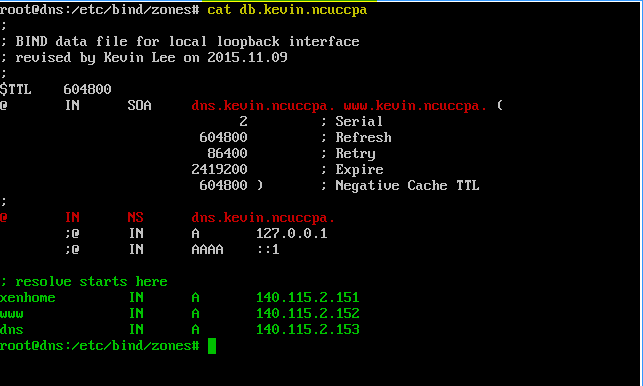 製作 /etc/bind/zones/db.140我應該要將下面的內容填入 /etc/bind/zones/db.140   ;   ; BIND reverse data file for local loopback interface   ;   $TTL    604800   @       IN      SOA     dns.kevinisncuccpa. www.kevinisncuccpa. (                          2         ; Serial                     604800         ; Refresh                      86400         ; Retry                    2419200         ; Expire                     604800 )       ; Negative Cache TTL   ;        IN  NS  dns.151.2.115.140	IN  PTR	xenhome.kevinisncuccpa.152.2.115.140	IN  PTR	www.kevinisncuccpa.153.2.115.140	IN  PTR	dns.kevinisncuccpa.# cp /etc/bind/db.127	/etc/bind/zones/db.140# vim /etc/bind/zones/db.140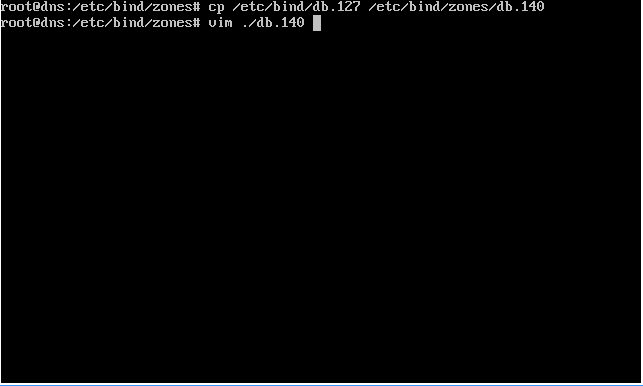 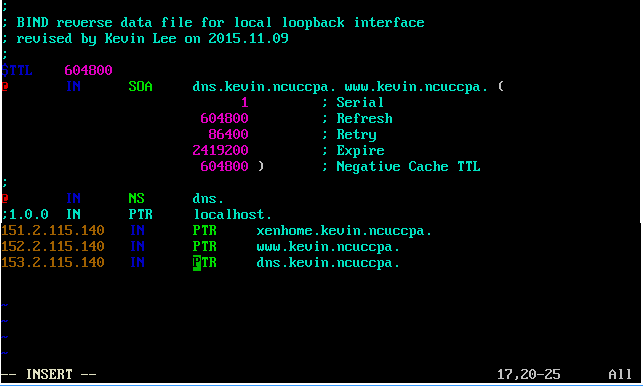 使用 named-checkzone確認網域定義檔案正常運作指令格式 named-checkzone [網域名稱] [目標 zone 檔案]# named-checkzone kevinisncuccpa /etc/bind/zones/db.kevinisncuccpa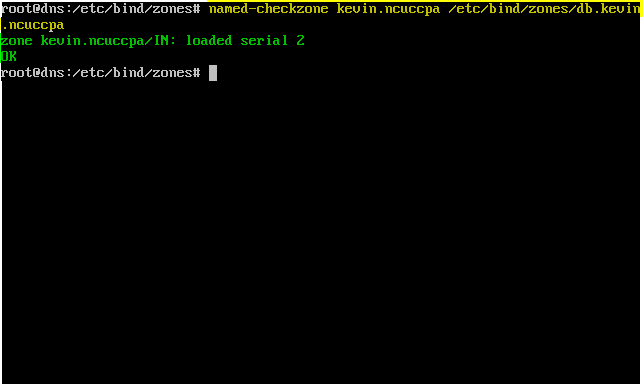 # named-checkzone kevinisncuccpa /etc/bind/zones/db.140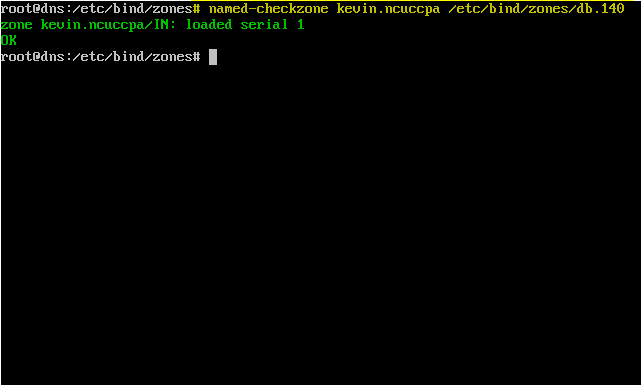 修改 /etc/resolv.conf (未確定部分)這是在 /etc/ 系統設定裡的sudo nano /etc/resolv.confNameserver      140.115.2.153domain      kevinisncuccpasearch      kevinisncuccpa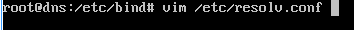 發現有以下狀況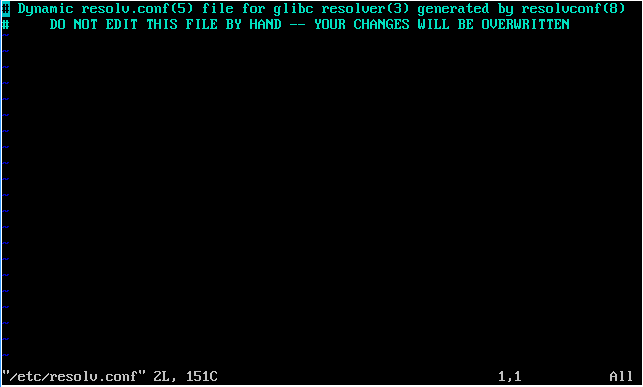 根據下文Refhttp://askubuntu.com/questions/157154/how-do-i-include-lines-in-resolv-conf-that-wont-get-lost-on-reboot 作了以下查詢，我們得去 resolve.conf 修改產生器，產生器路徑應該在 /etc/resolveconf/resolve.conf.d/base ，目前該檔案為空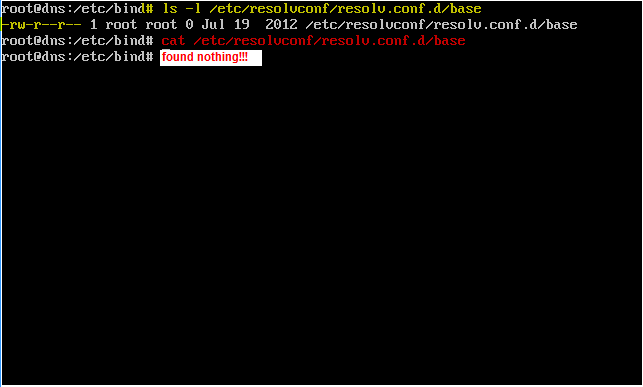 同個參考資源的其他說法是，當 網路介面卡 /etc/network/interface 已經設定static IP ，可以不用特地更動產生器… = =?那我們就先完成下節，再試著重新啟動 bind9 daemon 試試看會不會 work 好了…修改 named.default-zones修改 named.conf.local 檔案即可/etc/bind/named.default-zones 的原始碼// broadcast zones as per RFC 1912zone "localhost" {type master;file "/etc/bind/db.local";};zone "127.in-addr.arpa" {type master;file "/etc/bind/db.127";};zone "0.in-addr.arpa" {type master;file "/etc/bind/db.0";};zone "255.in-addr.arpa" {type master;file "/etc/bind/db.255";};新增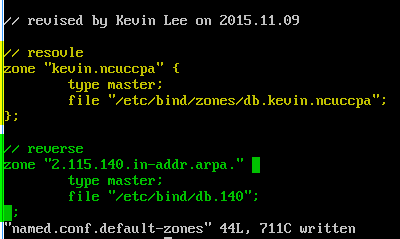 重新啟動 BIND9 服務 & 查看紀錄重新啟動 BIND9 服務/etc/init.d/bind9 restart甘…因為 default-zones & .local 的衝突，所以 fail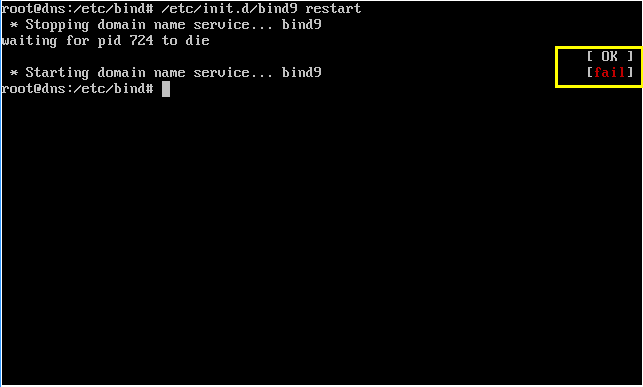 只好回去修改產生器了嗎?(菸~)/etc/resolveconf/resolve.conf.d/base 不對!  要先看錯誤紀錄!!! # tail /var/log/syslogProcess id [1364] 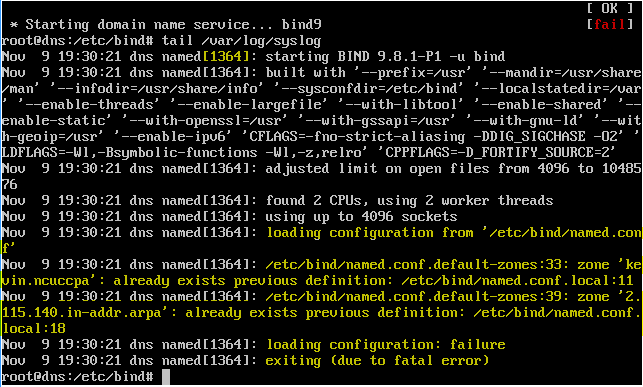 所以是『重複定義的錯誤』，named.default-zones 最好不要更動，修改 named.conf.local 就好了，再次重新啟動 BIND9 服務Work 就是感覺愉快~~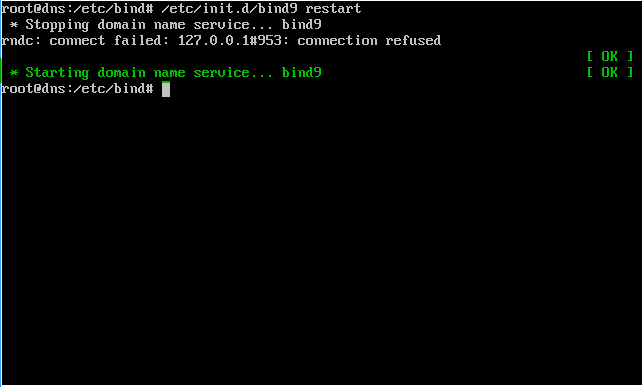 查看 BIND9紀錄因為最後啟動的 daemon 是 BIND9 所以可以直接 tail syslogtail -f /var/log/syslog再次查看 log，甘… 有 error…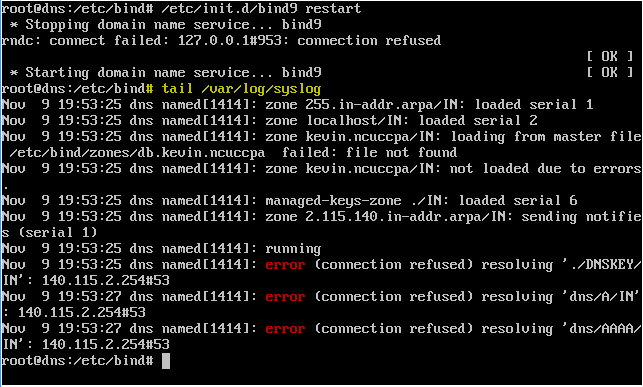 根據下面的鏈結，這個 eroor 來自我的 DNS 尚未與上層DNS (sun1.ncu.edu.tw)登記，看來只能暫時告一段落了https://discussions.apple.com/thread/2096965附錄. 如何使用 BIND9 建立 DNShttp://askubuntu.com/questions/330148/how-do-i-do-a-complete-bind9-dns-server-configuration-with-a-hostname 附錄. 使用 adduser 新增使用者目標:  新增 center13 供王文秀夥伴登入 140.115.2.153 使用測試1.	利用 piety 實作遠端 SSH log in -> work!測試2.	使用 adduser 新增 center13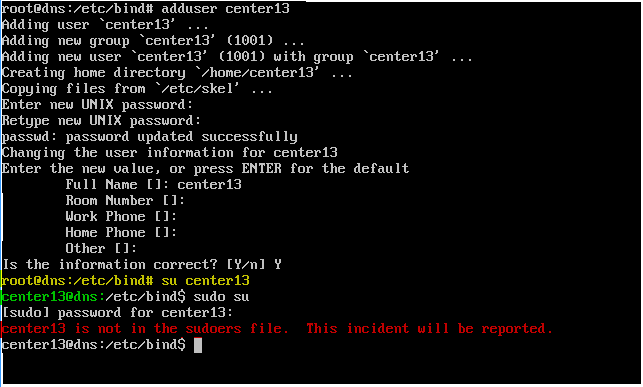 測試3. 嘗試修改 /etc/sudoers file# vim /etc/sudoers   // 覺得修改使用者群組更好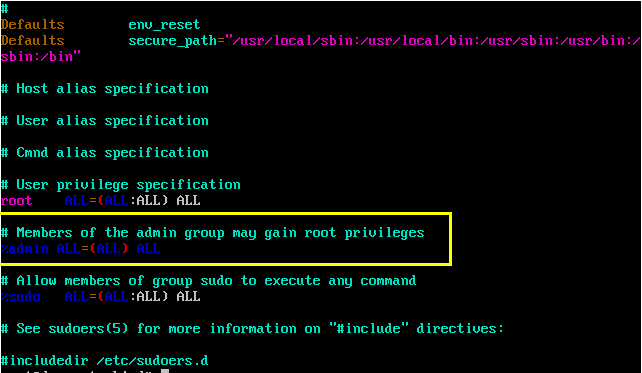 測試4. 嘗試修改 center 13 的群組到 admin# sudo usermod –g sudo [username]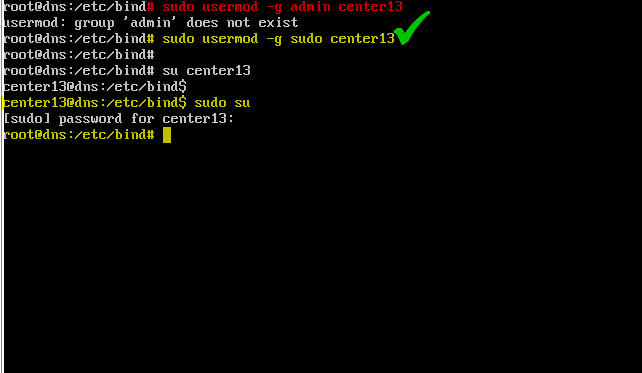 REF.https://help.ubuntu.com/community/AddUsersHowto#Command-line 2015/11/10 09:30之後附錄. 修正 DNS感謝王文秀夥伴協助，目前 DNS 已經正常運作 # ls –l /etc/bind/zones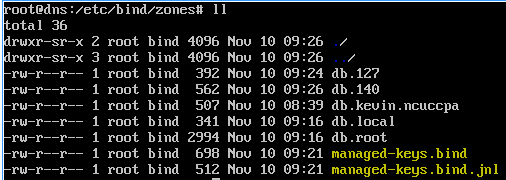 managed-keys.bind 與 managed-keys.bind.jnl 兩份檔案原始檔的路徑在 /var/cache/bind/ 之下，這兩份檔案必須放在 /etc/bind/named.conf.options 這份設定檔內開頭的路徑 directory 的定義位址檔案碼類似以下options{directory “[absolute directory]”;		// file description…		// more file description…		dnssec-validation auto;		auth-nxdomaim no;	#conform to RFCxxxx, example: RFC1035		listen-on-v6	{ any; };};